OVERVIEWWhen managing our practice and gameday functions, we will adhere to all local, state and venue policies. 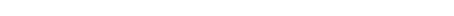 FACE COVERINGS When inside, athletes should wear a mask as tolerated during physical activity. Masks will be required for athletes off the court. Coaches/staff will always wear a mask. Spectators will be required to follow the policy set forth by the venue.When outside, athletes and fully vaccinated coaches/staff will wear mask. Athletes and Coaches will be allowed mask breaks while properly distancing from each other.Vaccination Requirements All coaches/staff are required to be fully vaccinated. Symptom Screening If an athlete has symptoms of COVID-19, their parent will be contacted and they will be sent home for the day. Social Distancing Upon arrival, athletes should space their bags / personal belongings in a way that allows for physical distancing. When feasible, athletes should maintain social distancing (6ft) while not directly participating in sport or a drill. For example:o When taking a break / getting a drink o When waiting in line for a drill
o Listening to a drill being explained o Recovering on the sidelines o Before and after training Hand Hygiene and Respiratory Etiquette Hand sanitizer will be available on site, all players will be instructed to use before and after practice.Please cover any coughs or sneezes with a tissue and then throw it away. Spitting is prohibited. Visitors, Parents, and Spectators Please maintain a distance of 6ft from the court, athletes and training area. Also, please remain 6ft away from others who are not members of your household. Water Availability Athletes must bring their own water bottles and should not share with others. High Risk Individuals If you, your child, or a member of your household is part of a high-risk group (65 years of age   or older or has a pre-existing medical condition including chronic lung disease, moderate to severe asthma, serious heart conditions, immunodeficiency, diabetes, chronic kidney disease, or liver disease), you should consult with your family physician before attending any session. If you are sick, please do not attend! If an athlete becomes sick during a session, they will be taken off the court and sent home. Athletes and their families should self-report to CPB if they have tested positive for COVID-19, have been exposed to an individual who has tested positive in the previous 14 days, or have traveled to an area with high infection rate within the last 14 days. Return to Play from COVID-19 In order to return to play from a confirmed or suspected case of COVID-19, you should follow the CDC’s instructions for when you can be around others following COVID-19. Additionally, you will not be allowed to rejoin the team until after at least 14 days after reporting a positive status.COVID-19 Communications All athletes, their families, staff, and coaches should self-report if they have been diagnosed with COVID-19. If CPB becomes aware of any potential exposure to COVID-19 within the CPB community, a communication will be sent to any individuals who may have had close contact with the infected individual. Privacy will be protected, and no identifying information will be shared within the communication. The health of the team will be monitored and activity for that group may be suspended for a period of time if an outbreak is suspected. Everyday Preventative Actions Please engage in these everyday preventative actions to prevent the spread of COVID- 19 including, but not limited to: Washing hands frequently with soap and water for at least 20 seconds or using hand sanitizer when soap and water are not available. Abstain from touching your face (mouth, eyes, nose) with unwashed hands.Cover any coughs or sneezes with a tissue or the inside of your elbow.Avoid touching frequently touched surfaces (e.g., railing, doorknobs, countertops, etc...)Do not share drinks, eating utensils, or eat food in a public setting that has not been individually wrapped/prepared.Wear a mask when in public places, especially where social distancing is difficult.Avoid traveling to regions with high infection rates.Avoid mass gatherings with unmasked participants.Get vaccinated, if you have not already done so. 